ҠАРАР                                                                                                     РЕШЕНИЕ  10 октябрь 2019 йыл                              № 24/2                    10 октября 2019 годаО внесении изменений и дополнений в решение Совета сельского поселения Большешадинский сельсовет муниципального района Мишкинский район Республики Башкортостан от 05.08.2019 г. № 292 «Об утверждении Положения о порядке списания основных средств, находящихся в муниципальной собственности сельского поселения Большешадинский сельсовет муниципального района Мишкинский район Республики БашкортостанРуководствуясь Федеральным законом от 6 октября 2003 г. № 131-ФЗ «Об общих принципах организации местного самоуправления в Российской Федерации», Уставом сельского поселения Большешадинский сельсовет муниципального района Мишкинского района Республики Башкортостан, в целях приведения муниципальных правовых актов в соответствии с действующим законодательством, Совет сельского поселения Большешадинский сельсовет муниципального района Мишкинский район Республики Башкортостан двадцать восьмого созыва р е ш и л:	1. Внести изменение и дополнение в решение Совета сельского поселения Большешадинский сельсовет муниципального района Мишкинский район Республики Башкортостан от 05.08.2019 г. № 292 «Об утверждении Положения о порядке списания основных средств, находящихся в муниципальной собственности сельского поселения Большешадинский сельсовет муниципального района Мишкинский район Республики Башкортостан».	1.1. п. 1.3 Положения изложить в новой редакции: 1.3.  Муниципальные унитарные предприятия, владеющие имуществом на праве хозяйственного ведения, списывают со своих бухгалтерских балансов движимое имущество, если оно пришло в негодное состояние вследствие истечения срока службы, аварий, стихийных бедствий или морально устарело.Списание недвижимого имущества с бухгалтерских балансов муниципальных унитарных предприятий производится с письменного разрешения администрации сельского поселения Большешадинский сельсовет муниципального района Мишкинский район Республики Башкортостан.2. Опубликовать настоящее решение путем размещения на информационном стенде в здании администрации сельского поселения Большешадинский сельсовет муниципального района Мишкинский район Республики Башкортостан (д.Большие Шады, ул.Али Карная, д.7) и разместить на официальном сайте сельского поселения Большешадинский сельсовет муниципального района Мишкинский район Республики Башкортостан http://mishkan.ru/ в разделе Большешадинский сельсовет.3.  Контроль исполнения настоящего решения возложить на постоянную комиссию Совета сельского поселения Большешадинский сельсовет по бюджету, налогам и вопросам муниципальной собственности.Глава сельского поселения                                     Р.К.АллаяровБАШҠОРТОСТАН  РЕСПУБЛИҠАҺЫМИШКӘ РАЙОНЫМУНИЦИПАЛЬ РАЙОНЫНЫҢОЛО ШАҘЫ АУЫЛ СОВЕТЫ
АУЫЛ БИЛӘМӘҺЕ СОВЕТЫ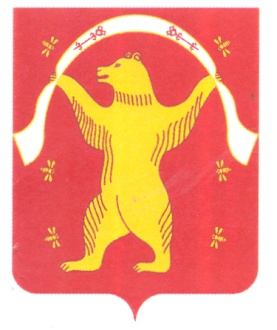 РЕСПУБЛИКА БАШКОРТОСТАНСОВЕТ СЕЛЬСКОГО ПОСЕЛЕНИЯ БОЛЬШЕШАДИНСКИЙ СЕЛЬСОВЕТ МУНИЦИПАЛЬНОГО РАЙОНА МИШКИНСКИЙ РАЙОН 
